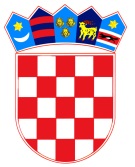 R E P U B L I K A   H R V A T S K ADUBROVAČKO-NERETVANSKA ŽUPANIJA                    GRAD DUBROVNIKUpravni odjel za europske fondove, regionalnu i međunarodnu suradnjuTemeljem natječaja u sklopu Europskog socijalnog fonda „Zaželi – program zapošljavanja žena – faza II“ iz Operativnog programa: OP Učinkoviti ljudski potencijali 2014.-2020., Grad Dubrovnik objavljuje sljedećiJAVNI POZIV ZA ISKAZ INTERESA ZA SUDJELOVANJE U PRIJAVI PROJEKTNOG PRIJEDLOGA ZA NATJEČAJ „ZAŽELI – PROGRAM ZAPOŠLJAVANJA ŽENA –FAZA II“ IZ OPERATIVNOG PROGRAMA: OP UČINIKOVITI LJUDSKI POTENCIJALI 2014.-2020.I.Grad Dubrovnik objavljuje Javni poziv za iskaz interesa za sudjelovanje u prijavi projektnog prijedloga za natječaj „Zaželi – program zapošljavanja žena – faza II“ iz Operativnog programa: OP Učinkoviti ljudski potencijali 2014.-2020., kojim poziva sljedeće pripadnike ciljnih skupina:Nezaposlene žene s najviše završenim srednjoškolskim obrazovanjem koje su prijavljene u evidenciju nezaposlenih HZZ-a s naglaskom na teže zapošljive skupine u lokalnoj zajednici: žene od 50 godina naviše, žene s invaliditetom, žrtve trgovanja ljudima, žrtve obiteljskog nasilja, azilantice, mlade žene koje su izašle iz sustava skrbiliječene ovisnice, povratnice s odsluženja zatvorske kazne unazad 6 mjeseci, pripadnice romske nacionalne manjine, beskućnice.Pripadnost ciljanoj skupini utvrđuje se uvidom u evidenciju nezaposlenih osoba Hrvatskog zavoda za zapošljavanje te provjerom o obrazovnom statusu osobe uvidom u evidenciju HZZ-a.II.Opći cilj Poziva: Omogućiti pristup zapošljavanju i tržištu rada ženama pripadnicama ranjivih skupina s naglaskom na teško dostupna, ruralna područja i otoke.Specifični cilj Poziva: Osnažiti i unaprijediti radni potencijal teže zapošljivih žena i žena s nižom razinom obrazovanja zapošljavanjem u lokalnoj zajednici, koje će ublažiti posljedice njihove nezaposlenosti i rizika od siromaštva te ujedno potaknuti socijalnu uključenost i povećati razinu kvalitete života krajnjih korisnika.III. U sklopu zapošljavanja u periodu do 12 mjeseci, žena pripadnica ranjivih skupina će svojim radom i aktivnostima poboljšati kvalitetu života krajnjim korisnicima (starijim osobama u dobi od 65 godina i više i/ili nemoćnim osobama), pružajući im pomoć u dostavi namirnica, pomoć u pripremi obroka u kućanstvima, pomoć u održavanju čistoće stambenog prostora/domova, pomoć pri oblačenju i svlačenju, briga o higijeni, pomoć u socijalnoj integraciji, pomoć u posredovanju u ostvarivanju raznih prava (dostava lijekova, plaćanje računa, dostava pomagala i sl.), pružanje podrške kroz razgovore i druženje te uključivanje u društvo, pratnju i pomoć u raznim društvenim aktivnostima. Svaka zaposlena žena pružat će potporu i podršku za najmanje šest krajnja korisnika.IV.Po odobrenju projektnog prijedloga, sklopiti će se Ugovor o radu između Korisnika/partnera i pripadnica ciljane skupine uz uvjete zaposlenja na puno radno vrijeme za poslove pružanja usluge potpore i podrške za najmanje 6 krajnjih korisnika. Naknada za njihov rad propisana je Natječajem u sklopu Europskog socijalnog fonda u iznosu minimalne plaće sukladno važećoj Uredbi Vlade RH o visini minimalne plaće za tekuću godinu (trošak bruto 2 plaće). V.Slijedom navedenog pozivaju se pripadnici ciljnih skupina navedenih u članku I. ovog Javnog poziva da dostave svoj iskaz interesa za sudjelovanje u prijavi projektnog prijedloga na natječaj „Zaželi – program zapošljavanja žena – faza II“ na e-mail: fondovi@dubrovnik.hr, ili putem pošte na sljedeću adresu:GRAD DUBROVNIKUpravni odjel za europske fondove, regionalnu i međunarodnu suradnjuBranitelja Dubrovnika 15, 20000 Dubrovnik VI. Osobe svih ciljnih skupina navedenih pod točkom 1. ovog Javnog poziva, dužne su ispuniti sve podatke u Prijavnici koja čini sastavni dio ovog Javnog poziva. Prijave s nepotpunim podacima, prijave na nepropisnim obrascima kao i nepravovremene prijave neće se razmatrati. VII.Sve detalje Natječaja za koje je raspisan ovaj Javni poziv mogu se pogledati na web stranici:http://www.esf.hr/natjecaji/socijalno-ukljucivanje/zazeli-program-zaposljavanja-zena-faza-ii/KLASA: 910-01/20-01/12URBROJ: 2117/01-25-20-01Dubrovnik, 29. srpnja 2020. godine										    Pročelnica									              Zrinka Raguž